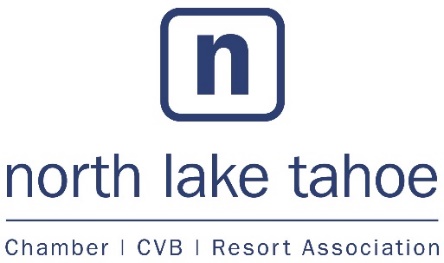 2022 TOURISM DEVELOPMENT Committee MembersNLTRA BOARD MEMBERSNLTRA BOARD MEMBERSNLTRA BOARD MEMBERSNLTRA BOARD MEMBERSRay VillamanOwnerTahoe Restaurant GroupPh: 530.448.9333raytrg@yahoo.comCOMMITTEE MEMBERSAdam WilsonSr. Director of SalesVail ResortsPh. 530.448.1807APWilson@vailresorts.comBecky Moore, Vice ChairDirector of Sales and MarketingGranite Peak ManagementPh. 530.583.5500 ext. 4013beckym@gpeak.comBrit Crezee Director of MarketingSierra Sotheby’s Ph. 530.412.1477bcrezee@sierrasothebysrealty.comBrit Crezee Director of MarketingSierra Sotheby’s Ph. 530.412.1477bcrezee@sierrasothebysrealty.comCarlynne Fajkos, ChairOwnerTahome MarketingPh. 415.525.7397carlynne@tahomemarketing.comCaroline CraffeyCommunications ManagerTahoe Truckee Community FoundationPh.530.587.1776caroline@ttcf.netChristine HorvathMarketing DirectorPalisades TahoePh.800.403.0206chorvath@palisadestahoe.comChristine HorvathMarketing DirectorPalisades TahoePh.800.403.0206chorvath@palisadestahoe.comConnor McCarthyResort Services & Business Solutions DirectorHomewood Mountain ResortPh.530.584.6806cmccarthy@skihomewood.comMelissa BurinSenior Marketing ManagerThe Ritz-Carlton, Lake TahoePh. 847.436.3586Melissa.Burin@marriott.comKressa OlguinMarketing ManagerHyatt Regency, Lake TahoePh.775.605.8333Kressa.olguin@hyatt.comVinton HawkinsGeneral Counsel, Project ManagerMJD CapitalThe Boatworks at Lake TahoePh. 916.642.5487vinton@mjdcp.comKristy OlkSenior Sales ManagerThe Resort at Squaw CreekPh. 530.584.4093Kristy.Olk@destinationhotels.comWendy HummerOwnerEXL MediaPh. 775.832.0202 x.101wendy@exlmedia.comKristy OlkSenior Sales ManagerThe Resort at Squaw CreekPh. 530.584.4093Kristy.Olk@destinationhotels.comWendy HummerOwnerEXL MediaPh. 775.832.0202 x.101wendy@exlmedia.com